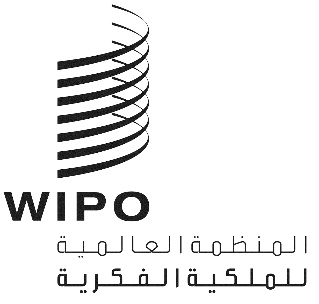 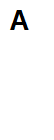 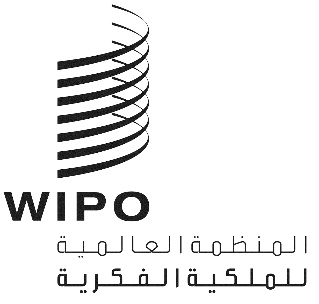 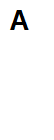 CDIP/26/9الأصل: بالإنكليزيةالتاريخ:2 يونيو 2021 اللجنة المعنية بالتنمية والملكية الفكريةالدورة السادسة والعشرونجنيف، من 26 إلى 30 يوليو 2021مقترح مشروع مقدم من البرازيل بشأن تمكين الشركات الصغيرة من خلال الملكية الفكرية: وضع استراتيجيات لدعم المؤشرات الجغرافية أو العلامات الجماعية في فترة ما بعد التسجيلوثيقة من إعداد الأمانة في مذكرة شفهية مؤرخة 31 مايو 2032 وموجهة إلى الأمانة، قدمت البعثة الدائمة للبرازيل لدى منظمة التجارة العالمية والمنظمات الاقتصادية الأخرى في جنيف، مقترحاً بشأن "تمكين الشركات الصغيرة من خلال الملكية الفكرية: وضع استراتيجيات لدعم المؤشرات الجغرافية أو العلامات الجماعية في فترة ما بعد التسجيل"، لتنظر فيه لجنة التنمية خلال دورتها السادسة والعشرين. ويرد في مرفق هذه الوثيقة المذكرة الشفهية ومقترح المشروع.إنّ اللجنة المعنية بالتنمية والملكية الفكرية مدعوة إلى الإحاطة علماً بالمعلومات الواردة في مرفق هذه الوثيقة.[يلي ذلك المرفقان] [نهاية الوثيقة]1.	ملخص1.	ملخص1.	ملخصرمز المشروع [تستكمله الويبو لاحقاً][تستكمله الويبو لاحقاً]عنوان المشروعتمكين الشركات الصغيرة من خلال الملكية الفكرية: وضع استراتيجيات لدعم المؤشرات الجغرافية أو العلامات الجماعية في فترة ما بعد التسجيلتمكين الشركات الصغيرة من خلال الملكية الفكرية: وضع استراتيجيات لدعم المؤشرات الجغرافية أو العلامات الجماعية في فترة ما بعد التسجيلتوصيات أجندة التنمية1 و4 و10 و11 (تُستكمل/تُأكّد لاحقاً)1 و4 و10 و11 (تُستكمل/تُأكّد لاحقاً)وصف موجز للمشروعتعتمد الشركات الصغيرة والمنتجين في البلدان النامية بشكل متزايد على حقوق الملكية الفكرية، مثل المؤشرات الجغرافية والعلامات الجماعية، لحماية وتعزيز الخصائص الفريدة لبعض المنتجات المحلية. ويمكن ربط مكان منشأ المنتج بسمات الجودة والخصائص الفريدة التي يمكن تسخيرها لتحسين وصول المجتمعات المحلية إلى الأسواق، مما يزيد من إيرادات المنتجين ويعزز تنمية المناطق الريفية. ويمكن لحماية الملكية الفكرية أيضاً أن تشجع المنتجين على تحديد معايير الجودة المشتركة وحمايتها، فضلاً عن طرق الإنتاج التقليدية، مما يساعد على حماية وتعزيز الثقافة والتاريخ المحليين.وإن تسجيل المؤشرات الجغرافية أو العلامات الجماعية ليس سوى الخطوة الأولى في التطوير الناجح لمؤشر جغرافي أو علامة جماعية. فمعظم التحديات التي يواجهها المنتجون في البلدان النامية تنشأ في فترة ما بعد التسجيل. وإذا أراد المنتجون تحقيق النجاح من خلال مؤشراتهم الجغرافية أو علاماتهم الجماعية، لا بد أن يكونوا منظمين وملتزمين ومجهزين للاستفادة من حقوق الملكية الفكرية الخاصة بهم. وعلاوة على ذلك، في العديد من البلدان النامية، قد تنعدم الآليات المؤسسية، من قبيل اللوائح وأنظمة التتبع الموحدة وآليات الإنفاذ، التي تدعم المنتجين في تحقيق أهدافهم التجارية. لذلك، ينبغي أن تراعي استراتيجيات دعم المؤشرات الجغرافية أو العلامات الجماعية في هذه السياقات، البيئة المؤسسية والقيود التي تفرضها.والهدف من هذا المشروع هو وضع استراتيجيات لدعم المؤشرات الجغرافية أو العلامات الجماعية في البلدان النامية في فترة ما بعد التسجيل. وبالتركيز على مؤشرات جغرافية أو علامات جماعية محددة في البلدان النامية، يهدف المشروع إلى تقديم حلول يمكن تكرارها فيما يخص مؤشرات جغرافية أو علامات جماعية أخرى وتعميمها في سياق وطني أو إقليمي.تعتمد الشركات الصغيرة والمنتجين في البلدان النامية بشكل متزايد على حقوق الملكية الفكرية، مثل المؤشرات الجغرافية والعلامات الجماعية، لحماية وتعزيز الخصائص الفريدة لبعض المنتجات المحلية. ويمكن ربط مكان منشأ المنتج بسمات الجودة والخصائص الفريدة التي يمكن تسخيرها لتحسين وصول المجتمعات المحلية إلى الأسواق، مما يزيد من إيرادات المنتجين ويعزز تنمية المناطق الريفية. ويمكن لحماية الملكية الفكرية أيضاً أن تشجع المنتجين على تحديد معايير الجودة المشتركة وحمايتها، فضلاً عن طرق الإنتاج التقليدية، مما يساعد على حماية وتعزيز الثقافة والتاريخ المحليين.وإن تسجيل المؤشرات الجغرافية أو العلامات الجماعية ليس سوى الخطوة الأولى في التطوير الناجح لمؤشر جغرافي أو علامة جماعية. فمعظم التحديات التي يواجهها المنتجون في البلدان النامية تنشأ في فترة ما بعد التسجيل. وإذا أراد المنتجون تحقيق النجاح من خلال مؤشراتهم الجغرافية أو علاماتهم الجماعية، لا بد أن يكونوا منظمين وملتزمين ومجهزين للاستفادة من حقوق الملكية الفكرية الخاصة بهم. وعلاوة على ذلك، في العديد من البلدان النامية، قد تنعدم الآليات المؤسسية، من قبيل اللوائح وأنظمة التتبع الموحدة وآليات الإنفاذ، التي تدعم المنتجين في تحقيق أهدافهم التجارية. لذلك، ينبغي أن تراعي استراتيجيات دعم المؤشرات الجغرافية أو العلامات الجماعية في هذه السياقات، البيئة المؤسسية والقيود التي تفرضها.والهدف من هذا المشروع هو وضع استراتيجيات لدعم المؤشرات الجغرافية أو العلامات الجماعية في البلدان النامية في فترة ما بعد التسجيل. وبالتركيز على مؤشرات جغرافية أو علامات جماعية محددة في البلدان النامية، يهدف المشروع إلى تقديم حلول يمكن تكرارها فيما يخص مؤشرات جغرافية أو علامات جماعية أخرى وتعميمها في سياق وطني أو إقليمي.البرنامج المسؤول عن التنفيذ [تستكمله الويبو لاحقاً][تستكمله الويبو لاحقاً]الصلة بالبرامج/ مشاريع أجندة [تستكملها الويبو لاحقاً][تستكملها الويبو لاحقاً]الصلة بالنتائج المرتقبة في البرنامح والميزانية[تستكملها الويبو لاحقاً][تستكملها الويبو لاحقاً]مدة المشروعسنتانسنتانميزانية المشروع[تستكملها الويبو لاحقاً][تستكملها الويبو لاحقاً]2.	وصف المشروع2.	وصف المشروع2.	وصف المشروع1.2	مقدمة1.2	مقدمة1.2	مقدمةتعتمد الشركات الصغيرة والمنتجين في البلدان النامية بشكل متزايد على حقوق الملكية الفكرية، مثل المؤشرات الجغرافية والعلامات الجماعية، لحماية وتعزيز الخصائص الفريدة لبعض المنتجات المحلية. ويمكن ربط مكان منشأ المنتج بسمات الجودة والخصائص الفريدة التي يمكن تسخيرها لتحسين وصول المجتمعات المحلية إلى الأسواق، مما يزيد من إيرادات المنتجين ويعزز تنمية المناطق الريفية. ويمكن لحماية الملكية الفكرية أيضاً أن تشجع المنتجين على تحديد معايير الجودة المشتركة وحمايتها، فضلاً عن طرق الإنتاج التقليدية، مما يساعد على حماية وتعزيز الثقافة والتاريخ المحليين.وإن تسجيل المؤشرات الجغرافية أو العلامات الجماعية ليس سوى الخطوة الأولى في التطوير الناجح لمؤشر جغرافي أو علامة جماعية. فمعظم التحديات التي يواجهها المنتجون في البلدان النامية تنشأ في فترة ما بعد التسجيل. وإذا أراد المنتجون تحقيق النجاح من خلال مؤشراتهم الجغرافية أو علاماتهم الجماعية، لا بد أن يكونوا منظمين وملتزمين ومجهزين للاستفادة من حقوق الملكية الفكرية الخاصة بهم. وعلاوة على ذلك، في العديد من البلدان النامية، قد تنعدم الآليات المؤسسية، من قبيل اللوائح وأنظمة التتبع الموحدة وآليات الإنفاذ، التي تدعم المنتجين في تحقيق أهدافهم التجارية. لذلك، ينبغي أن تراعي استراتيجيات دعم المؤشرات الجغرافية أو العلامات الجماعية في هذه السياقات، البيئة المؤسسية والقيود التي تفرضها.والهدف من هذا المشروع هو وضع استراتيجيات لدعم المؤشرات الجغرافية أو العلامات الجماعية في البلدان النامية في فترة ما بعد التسجيل. وبالتركيز على مؤشرات جغرافية أو علامات جماعية محددة في البلدان النامية، يهدف المشروع إلى تقديم حلول يمكن تكرارها فيما يخص مؤشرات جغرافية أو علامات جماعية أخرى وتعميمها في سياق وطني أو إقليمي.تعتمد الشركات الصغيرة والمنتجين في البلدان النامية بشكل متزايد على حقوق الملكية الفكرية، مثل المؤشرات الجغرافية والعلامات الجماعية، لحماية وتعزيز الخصائص الفريدة لبعض المنتجات المحلية. ويمكن ربط مكان منشأ المنتج بسمات الجودة والخصائص الفريدة التي يمكن تسخيرها لتحسين وصول المجتمعات المحلية إلى الأسواق، مما يزيد من إيرادات المنتجين ويعزز تنمية المناطق الريفية. ويمكن لحماية الملكية الفكرية أيضاً أن تشجع المنتجين على تحديد معايير الجودة المشتركة وحمايتها، فضلاً عن طرق الإنتاج التقليدية، مما يساعد على حماية وتعزيز الثقافة والتاريخ المحليين.وإن تسجيل المؤشرات الجغرافية أو العلامات الجماعية ليس سوى الخطوة الأولى في التطوير الناجح لمؤشر جغرافي أو علامة جماعية. فمعظم التحديات التي يواجهها المنتجون في البلدان النامية تنشأ في فترة ما بعد التسجيل. وإذا أراد المنتجون تحقيق النجاح من خلال مؤشراتهم الجغرافية أو علاماتهم الجماعية، لا بد أن يكونوا منظمين وملتزمين ومجهزين للاستفادة من حقوق الملكية الفكرية الخاصة بهم. وعلاوة على ذلك، في العديد من البلدان النامية، قد تنعدم الآليات المؤسسية، من قبيل اللوائح وأنظمة التتبع الموحدة وآليات الإنفاذ، التي تدعم المنتجين في تحقيق أهدافهم التجارية. لذلك، ينبغي أن تراعي استراتيجيات دعم المؤشرات الجغرافية أو العلامات الجماعية في هذه السياقات، البيئة المؤسسية والقيود التي تفرضها.والهدف من هذا المشروع هو وضع استراتيجيات لدعم المؤشرات الجغرافية أو العلامات الجماعية في البلدان النامية في فترة ما بعد التسجيل. وبالتركيز على مؤشرات جغرافية أو علامات جماعية محددة في البلدان النامية، يهدف المشروع إلى تقديم حلول يمكن تكرارها فيما يخص مؤشرات جغرافية أو علامات جماعية أخرى وتعميمها في سياق وطني أو إقليمي.تعتمد الشركات الصغيرة والمنتجين في البلدان النامية بشكل متزايد على حقوق الملكية الفكرية، مثل المؤشرات الجغرافية والعلامات الجماعية، لحماية وتعزيز الخصائص الفريدة لبعض المنتجات المحلية. ويمكن ربط مكان منشأ المنتج بسمات الجودة والخصائص الفريدة التي يمكن تسخيرها لتحسين وصول المجتمعات المحلية إلى الأسواق، مما يزيد من إيرادات المنتجين ويعزز تنمية المناطق الريفية. ويمكن لحماية الملكية الفكرية أيضاً أن تشجع المنتجين على تحديد معايير الجودة المشتركة وحمايتها، فضلاً عن طرق الإنتاج التقليدية، مما يساعد على حماية وتعزيز الثقافة والتاريخ المحليين.وإن تسجيل المؤشرات الجغرافية أو العلامات الجماعية ليس سوى الخطوة الأولى في التطوير الناجح لمؤشر جغرافي أو علامة جماعية. فمعظم التحديات التي يواجهها المنتجون في البلدان النامية تنشأ في فترة ما بعد التسجيل. وإذا أراد المنتجون تحقيق النجاح من خلال مؤشراتهم الجغرافية أو علاماتهم الجماعية، لا بد أن يكونوا منظمين وملتزمين ومجهزين للاستفادة من حقوق الملكية الفكرية الخاصة بهم. وعلاوة على ذلك، في العديد من البلدان النامية، قد تنعدم الآليات المؤسسية، من قبيل اللوائح وأنظمة التتبع الموحدة وآليات الإنفاذ، التي تدعم المنتجين في تحقيق أهدافهم التجارية. لذلك، ينبغي أن تراعي استراتيجيات دعم المؤشرات الجغرافية أو العلامات الجماعية في هذه السياقات، البيئة المؤسسية والقيود التي تفرضها.والهدف من هذا المشروع هو وضع استراتيجيات لدعم المؤشرات الجغرافية أو العلامات الجماعية في البلدان النامية في فترة ما بعد التسجيل. وبالتركيز على مؤشرات جغرافية أو علامات جماعية محددة في البلدان النامية، يهدف المشروع إلى تقديم حلول يمكن تكرارها فيما يخص مؤشرات جغرافية أو علامات جماعية أخرى وتعميمها في سياق وطني أو إقليمي.2.2	الأهداف2.2	الأهداف2.2	الأهداف	الهدف العام: 	وضع استراتيجيات لدعم المؤشرات الجغرافية أو العلامات الجماعية من البلدان النامية في فترة ما بعد التسجيل.	الأهداف المحددة:تمكين الشركات المحلية الصغيرة من الاستفادة القصوى من حقوق الملكية الفكرية الخاصة بها، من خلال أنشطة 	التدريب وإذكاء الوعي وتطوير الكفاءات.مساعدة المنتجين على تقييم فرص العمل وتطوير استراتيجيات الأعمال لمنتجاتهم المتخصصة.مساعدة المنتجين على تقييم فرص العمل المتاحة ووضع استراتيجيات الأعمال لمنتجاتهم المتميزة.تعزيز الإدارة الداخلية للشركات الصغيرة والجمعيات فيما يتعلق بحقوق الملكية الفكرية الخاصة بها.	الهدف العام: 	وضع استراتيجيات لدعم المؤشرات الجغرافية أو العلامات الجماعية من البلدان النامية في فترة ما بعد التسجيل.	الأهداف المحددة:تمكين الشركات المحلية الصغيرة من الاستفادة القصوى من حقوق الملكية الفكرية الخاصة بها، من خلال أنشطة 	التدريب وإذكاء الوعي وتطوير الكفاءات.مساعدة المنتجين على تقييم فرص العمل وتطوير استراتيجيات الأعمال لمنتجاتهم المتخصصة.مساعدة المنتجين على تقييم فرص العمل المتاحة ووضع استراتيجيات الأعمال لمنتجاتهم المتميزة.تعزيز الإدارة الداخلية للشركات الصغيرة والجمعيات فيما يتعلق بحقوق الملكية الفكرية الخاصة بها.	الهدف العام: 	وضع استراتيجيات لدعم المؤشرات الجغرافية أو العلامات الجماعية من البلدان النامية في فترة ما بعد التسجيل.	الأهداف المحددة:تمكين الشركات المحلية الصغيرة من الاستفادة القصوى من حقوق الملكية الفكرية الخاصة بها، من خلال أنشطة 	التدريب وإذكاء الوعي وتطوير الكفاءات.مساعدة المنتجين على تقييم فرص العمل وتطوير استراتيجيات الأعمال لمنتجاتهم المتخصصة.مساعدة المنتجين على تقييم فرص العمل المتاحة ووضع استراتيجيات الأعمال لمنتجاتهم المتميزة.تعزيز الإدارة الداخلية للشركات الصغيرة والجمعيات فيما يتعلق بحقوق الملكية الفكرية الخاصة بها.3.2	استراتيجية التنفيذ3.2	استراتيجية التنفيذ3.2	استراتيجية التنفيذاستراتيجية التنفيذ:سيُنفّذ المشروع في البرازيل وفي بلدين مستفيدين آخرين.وينطوي تنفيذ المشروع على ثلاث مراحل:المرحلة 1: تحديد المؤشرات الجغرافية أو العلامات الجماعية المسجلة في كل بلد من البلدين المستفيدين، التي يمكن أن تستفيد من المشروع، واختيار مؤشر جغرافي أو علامة جماعية في النهاية.المرحلة 2: تحليل التحديات المحددة التي يواجهها المؤشر الجغرافي المختار أو العلامة الجماعية ووضع استراتيجيات لمواجهة هذه التحديات.وقد تشمل التحديات ما يلي:انعدام أنظمة المراقبة والتتبع؛نقص المعرفة حول حقوق الملكية الفكرية ذات الصلة وفوائدها المحتملة؛القضايا المتعلقة بالإدارة الداخلية والإدارة الجماعية لحقوق الملكية الفكرية؛الحاجة إلى تحسين أو تعديل مدونة الممارسات؛قضايا الإنفاذ: قد يعاني المنتجون من المنافسة غير المشروعة وانتحال الاسم الجغرافي.المرحلة 3: تنفيذ خطة تطوير المؤشر الجغرافي أو العلامة الجماعية، بناءً على التقييم الذي يُجرى في المرحلة 2.وقد تشمل الإجراءات ما يلي:وضع وتنفيذ مشروع الإيسام؛دعم تطوير أنظمة التتبع والتحويل الرقمي للمؤشرات الجغرافية أو العلامات الجماعية؛تنظيم حلقات عمل أو أنشطة تدريبية أو مبادرات توعية في مجال الإدارة الجماعية لحقوق الملكية الفكرية؛دعم تحسين طرق الانتاج وعمليات مراقبة الجودة؛تنظيم دورات تدريبية بشأن التصدير لفائدة المنتجين؛دعم تنظيم اجتماعات مائدة مستديرة حول الأعمال التجارية؛استحداث مواد ترويجية ودعم مشاركة المنتجين في الفعاليات المتخصصة؛استكشاف الصلة القائمة بين المؤشر الجغرافي أو العلامة الجماعية والسياحة المحلية؛- إذكاء وعي المنتجين والمجتمع بأهمية المؤشرات الجغرافية أو العلامات الجماعية بالنسبة للتنمية والثقافة على المستوى المحلي.استراتيجية التنفيذ:سيُنفّذ المشروع في البرازيل وفي بلدين مستفيدين آخرين.وينطوي تنفيذ المشروع على ثلاث مراحل:المرحلة 1: تحديد المؤشرات الجغرافية أو العلامات الجماعية المسجلة في كل بلد من البلدين المستفيدين، التي يمكن أن تستفيد من المشروع، واختيار مؤشر جغرافي أو علامة جماعية في النهاية.المرحلة 2: تحليل التحديات المحددة التي يواجهها المؤشر الجغرافي المختار أو العلامة الجماعية ووضع استراتيجيات لمواجهة هذه التحديات.وقد تشمل التحديات ما يلي:انعدام أنظمة المراقبة والتتبع؛نقص المعرفة حول حقوق الملكية الفكرية ذات الصلة وفوائدها المحتملة؛القضايا المتعلقة بالإدارة الداخلية والإدارة الجماعية لحقوق الملكية الفكرية؛الحاجة إلى تحسين أو تعديل مدونة الممارسات؛قضايا الإنفاذ: قد يعاني المنتجون من المنافسة غير المشروعة وانتحال الاسم الجغرافي.المرحلة 3: تنفيذ خطة تطوير المؤشر الجغرافي أو العلامة الجماعية، بناءً على التقييم الذي يُجرى في المرحلة 2.وقد تشمل الإجراءات ما يلي:وضع وتنفيذ مشروع الإيسام؛دعم تطوير أنظمة التتبع والتحويل الرقمي للمؤشرات الجغرافية أو العلامات الجماعية؛تنظيم حلقات عمل أو أنشطة تدريبية أو مبادرات توعية في مجال الإدارة الجماعية لحقوق الملكية الفكرية؛دعم تحسين طرق الانتاج وعمليات مراقبة الجودة؛تنظيم دورات تدريبية بشأن التصدير لفائدة المنتجين؛دعم تنظيم اجتماعات مائدة مستديرة حول الأعمال التجارية؛استحداث مواد ترويجية ودعم مشاركة المنتجين في الفعاليات المتخصصة؛استكشاف الصلة القائمة بين المؤشر الجغرافي أو العلامة الجماعية والسياحة المحلية؛- إذكاء وعي المنتجين والمجتمع بأهمية المؤشرات الجغرافية أو العلامات الجماعية بالنسبة للتنمية والثقافة على المستوى المحلي.استراتيجية التنفيذ:سيُنفّذ المشروع في البرازيل وفي بلدين مستفيدين آخرين.وينطوي تنفيذ المشروع على ثلاث مراحل:المرحلة 1: تحديد المؤشرات الجغرافية أو العلامات الجماعية المسجلة في كل بلد من البلدين المستفيدين، التي يمكن أن تستفيد من المشروع، واختيار مؤشر جغرافي أو علامة جماعية في النهاية.المرحلة 2: تحليل التحديات المحددة التي يواجهها المؤشر الجغرافي المختار أو العلامة الجماعية ووضع استراتيجيات لمواجهة هذه التحديات.وقد تشمل التحديات ما يلي:انعدام أنظمة المراقبة والتتبع؛نقص المعرفة حول حقوق الملكية الفكرية ذات الصلة وفوائدها المحتملة؛القضايا المتعلقة بالإدارة الداخلية والإدارة الجماعية لحقوق الملكية الفكرية؛الحاجة إلى تحسين أو تعديل مدونة الممارسات؛قضايا الإنفاذ: قد يعاني المنتجون من المنافسة غير المشروعة وانتحال الاسم الجغرافي.المرحلة 3: تنفيذ خطة تطوير المؤشر الجغرافي أو العلامة الجماعية، بناءً على التقييم الذي يُجرى في المرحلة 2.وقد تشمل الإجراءات ما يلي:وضع وتنفيذ مشروع الإيسام؛دعم تطوير أنظمة التتبع والتحويل الرقمي للمؤشرات الجغرافية أو العلامات الجماعية؛تنظيم حلقات عمل أو أنشطة تدريبية أو مبادرات توعية في مجال الإدارة الجماعية لحقوق الملكية الفكرية؛دعم تحسين طرق الانتاج وعمليات مراقبة الجودة؛تنظيم دورات تدريبية بشأن التصدير لفائدة المنتجين؛دعم تنظيم اجتماعات مائدة مستديرة حول الأعمال التجارية؛استحداث مواد ترويجية ودعم مشاركة المنتجين في الفعاليات المتخصصة؛استكشاف الصلة القائمة بين المؤشر الجغرافي أو العلامة الجماعية والسياحة المحلية؛- إذكاء وعي المنتجين والمجتمع بأهمية المؤشرات الجغرافية أو العلامات الجماعية بالنسبة للتنمية والثقافة على المستوى المحلي.4.2	المخاطر المحتملة وتدابير التخفيف منها[تستكملها شعبة تنسيق أجندة التنمية لاحقاً]4.2	المخاطر المحتملة وتدابير التخفيف منها[تستكملها شعبة تنسيق أجندة التنمية لاحقاً]4.2	المخاطر المحتملة وتدابير التخفيف منها[تستكملها شعبة تنسيق أجندة التنمية لاحقاً]3.	الاستعراض والتقييم3.	الاستعراض والتقييم3.	الاستعراض والتقييم1.3	الجدول الزمني لاستعراض المشروع1.3	الجدول الزمني لاستعراض المشروع1.3	الجدول الزمني لاستعراض المشروعسيقدم تقرير مرحلي سنوي كي تنظر فيه لجنة التنمية.

وسيُجرى تقييم ذاتي نهائي فور استكمال المشروع يُقدّم إلى لجنة التنمية.

وسيعد خبير استشاري خارجي تقريراً عن التقييم النهائي المستقل فور استكمال المشروع ويقدمه إلى لجنة التنمية.سيقدم تقرير مرحلي سنوي كي تنظر فيه لجنة التنمية.

وسيُجرى تقييم ذاتي نهائي فور استكمال المشروع يُقدّم إلى لجنة التنمية.

وسيعد خبير استشاري خارجي تقريراً عن التقييم النهائي المستقل فور استكمال المشروع ويقدمه إلى لجنة التنمية.سيقدم تقرير مرحلي سنوي كي تنظر فيه لجنة التنمية.

وسيُجرى تقييم ذاتي نهائي فور استكمال المشروع يُقدّم إلى لجنة التنمية.

وسيعد خبير استشاري خارجي تقريراً عن التقييم النهائي المستقل فور استكمال المشروع ويقدمه إلى لجنة التنمية.2.3	التقييم الذاتي للمشروع2.3	التقييم الذاتي للمشروع2.3	التقييم الذاتي للمشروعنواتج المشروع[تُستكمل عند الإنتهاء من نواتج المشروع]نواتج المشروع[تُستكمل عند الإنتهاء من نواتج المشروع]مؤشرات الإنجاز الناجح (مؤشرات النواتج)أهداف المشروعأهداف المشروعمؤشرات الإنجاز الناجح (مؤشرات النواتج)تمكين الشركات المحلية الصغيرة من الاستفادة القصوى من حقوق الملكية الفكرية، من خلال أنشطة التدريب وإذكاء الوعي وتطوير الكفاءات.تمكين الشركات المحلية الصغيرة من الاستفادة القصوى من حقوق الملكية الفكرية، من خلال أنشطة التدريب وإذكاء الوعي وتطوير الكفاءات.مساعدة المنتجين على تقييم فرص العمل المتاحة ووضع استراتيجيات الأعمال لمنتجاتهم المتميزة.مساعدة المنتجين على تقييم فرص العمل المتاحة ووضع استراتيجيات الأعمال لمنتجاتهم المتميزة.دعم المنتجين في استحداث أدوات لضمان جودة وأصالة منتجاتهم.دعم المنتجين في استحداث أدوات لضمان جودة وأصالة منتجاتهم.تعزيز الإدارة الداخلية للشركات الصغيرة والجمعيات فيما يتعلق بحقوق الملكية الفكرية الخاصة بها.تعزيز الإدارة الداخلية للشركات الصغيرة والجمعيات فيما يتعلق بحقوق الملكية الفكرية الخاصة بها.